ОСНОВНЫЕ ИТОГИ ДЕЯТЕЛЬНОСТИ МАЛЫХ ПРЕДПРИЯТИЙ ВЛАДИМИРСКОЙ ОБЛАСТИ за январь-сентябрь 2020 годаСектор малого и среднего бизнеса оказывает существенное влияние 
на развитие экономики, решение социальных проблем занятости населения. 
По численности, объему производимых и реализуемых товаров субъекты малого предпринимательства во многих отраслях играют важную роль. По данным единого реестра субъектов малого и среднего предпринимательства, во Владимирской области к началу октября зарегистрировано 1,7 тысячи малых предприятий (без микропредприятий). Наибольшее их количество сосредоточено в обрабатывающих производствах и сфере оптовой и розничной торговли и ремонта автотранспортных средств и мотоциклов (28% и 23% соответственно). Число замещенных рабочих мест на малых предприятиях (работниками списочного состава, внешними совместителями и выполнявшими работы 
по договорам гражданско-правового характера) за 9 месяцев 2020 года составило 60,1 тыс. человек и по сравнению с соответствующим периодом 2019 года уменьшилось на 13%.В среднем на одном малом предприятии трудятся 34 человека. В отдельных видах деятельности этот показатель выше среднеобластного: сельском, лесном хозяйстве, охоте, рыболовстве и рыбоводстве – 42 человека, обрабатывающих производствах – 40 человек. Ниже среднеобластного уровня численность работающих отмечена в торговле и ремонте автотранспортных средств и мотоциклов и деятельности гостиниц и предприятий общественного питания 
(по 26 человек).Численность работников списочного состава без внешних совместителей составила 53,9 тысячи человек, или почти 90% от всех работавших на малых предприятиях. Две трети из них сосредоточено на предприятиях промышленных видов деятельности (39,1%), оптовой и розничной торговли, ремонта автотранспортных средств и мотоциклов (18,7%).Оборот малых предприятий (без НДС, акцизов и аналогичных обязательных платежей) за январь-сентябрь 2020 г. составил 117,8 млрд рублей, основная доля которого сформировалась за счет предприятий оптовой и розничной торговли; ремонта автотранспортных средств и мотоциклов – 40,3% (47,5 млрд руб.) и обрабатывающих производств – 27,2% (32 млрд руб.). Оборот в расчёте на одно предприятие составил 66,2 млн рублей, 
в интервале от 112,7 млн рублей в сфере торговли до 15,5 млн рублей 
в предоставлении прочих видов услуг (ремонт компьютеров и коммуникационного оборудования, предметов личного потребления и хозяйственно-бытового назначения, предоставление прочих персональных услуг).Оборот в расчёте на одного работника малого предприятия составил 2 млн рублей, самый высокий – в торговле и ремонте автотранспортных средств и мотоциклов – 4,4 млн рублей, самый низкий – в деятельности административной и сопутствующих дополнительных услугах – 0,5 млн рублей.Удельный вес отгруженной продукции, выполненных работ и услуг в обороте предприятий составил 58,3%. Наиболее существенная доля в общем объеме стоимости отгруженных товаров, выполненных работ и услуг приходится на малые предприятия промышленных видов деятельности – 46,4% (32 млрд руб.) и строительства – 12,9% (8,9 млрд руб.).В обрабатывающих производствах из общего объема отгруженных товаров собственного производства наибольшая доля – 16,2% – приходится на предприятия производства пищевых продуктов, 12,3% – производства резиновых и пластмассовых изделий, 11,5% – производства готовых металлических изделий, кроме машин и оборудования, 9,6% – обработки древесины и производства изделий из дерева и пробки, кроме мебели, производства изделий из соломки и материалов для плетения.Объем проданных товаров несобственного производства (без НДС, акцизов и аналогичных обязательных платежей) более чем на 90% сформирован предприятиями оптовой и розничной торговли, ремонта автотранспортных средств и мотоциклов и составляет 49,1 млрд рублей. Среднемесячная заработная плата работников малых предприятий сложилась в размере 28 146 рублей, что ниже среднего уровня по области на 15% (среднемесячная заработная плата по области в январе-сентябре 2020г. – 
33261 руб.). Самый высокий уровень оплаты труда у работников, осуществлявших профессиональную, научную и техническую деятельность, – 43 336 рублей, 
самый низкий – 16 523 рубля – у работников культуры, спорта, организации досуга и развлечений.Владимирстат информирует, что с начала 2021 года стартует сплошное федеральное статистическое наблюдение за деятельностью субъектов малого и среднего предпринимательства по итогам за 2020 год. Такая экономическая перепись проводится органами государственной статистики один раз в пять лет 
в соответствии с законодательством Российской Федерации – статьей 5 Федерального закона от 24.07.2007 № 209-ФЗ «О развитии малого и среднего предпринимательства в Российской Федерации». Все представители малого бизнеса, юридические лица и индивидуальные предприниматели, обязаны принять участие в сплошном наблюдении, заполнив соответствующие формы до 1 апреля 2021 года.Вся информация о Сплошном наблюдении на сайте Владимирстата: https://vladimirstat.gks.ru/misp2020Владимирстат в социальных сетях:https://vk.com/club176417789 При использовании материалов Территориального органа Федеральной службы государственной статистики по Владимирской области в официальных, учебных или научных документах, а также в средствах массовой информации ссылка на источник обязательна.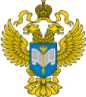 ТЕРРИТОРИАЛЬНЫЙ ОРГАН ФЕДЕРАЛЬНОЙ СЛУЖБЫ ГОСУДАРСТВЕННОЙ СТАТИСТИКИ ПО ВЛАДИМИРСКОЙ ОБЛАСТИТЕРРИТОРИАЛЬНЫЙ ОРГАН ФЕДЕРАЛЬНОЙ СЛУЖБЫ ГОСУДАРСТВЕННОЙ СТАТИСТИКИ ПО ВЛАДИМИРСКОЙ ОБЛАСТИТЕРРИТОРИАЛЬНЫЙ ОРГАН ФЕДЕРАЛЬНОЙ СЛУЖБЫ ГОСУДАРСТВЕННОЙ СТАТИСТИКИ ПО ВЛАДИМИРСКОЙ ОБЛАСТИ4 декабря 2020 г.4 декабря 2020 г.Пресс-релизСтруктура средней численности работников списочного состава (без внешних совместителей)(в процентах)Структура оборота(в процентах)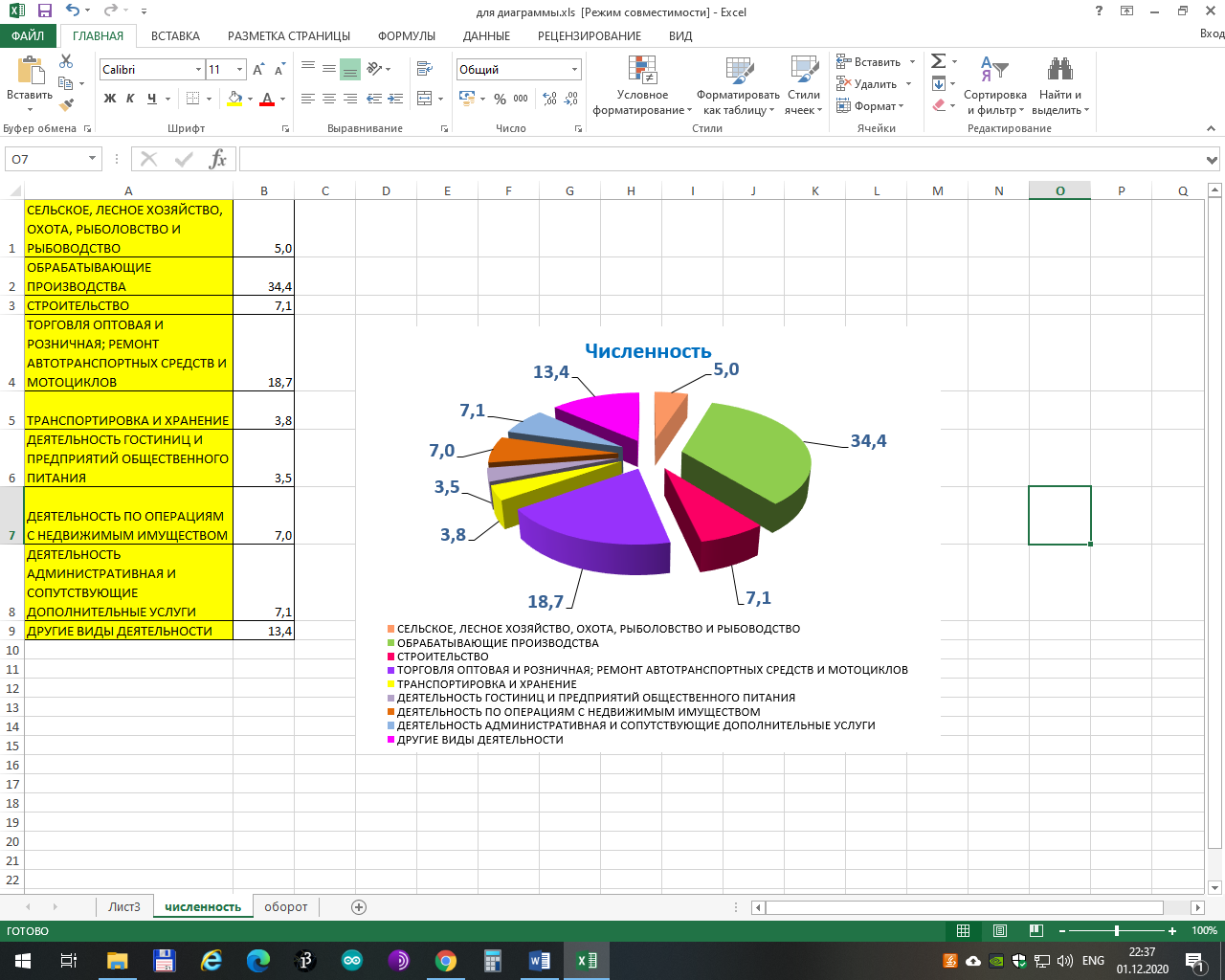 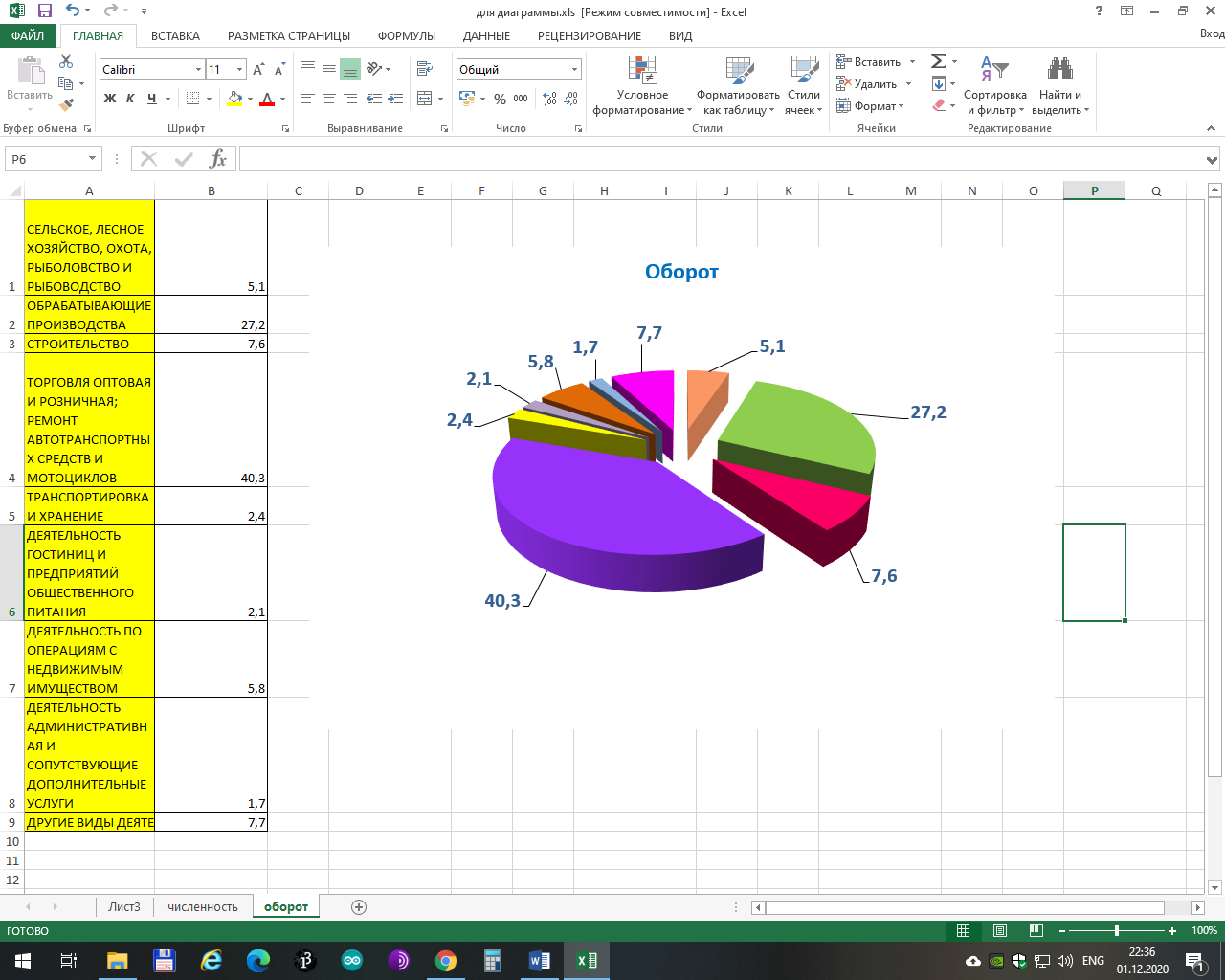 